ΓΕΝΙΚΗ ΑΙΤΗΣΗ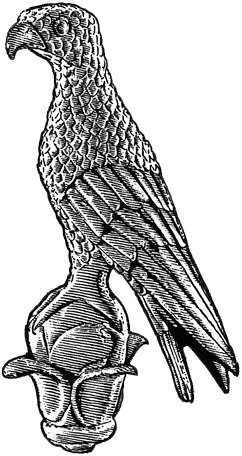 Επώνυμο: …………………………................Όνομα: …………………………….................Πατρώνυμο: ….…………………………….....Αριθμ. Μητρώου: ……………………………Κιν. τηλέφωνο: …………………................e-mail: ……………………………………………...Προςτη Γραμματεία του Παιδαγωγικού Τμήματος Νηπιαγωγώντου Πανεπιστημίου Ιωαννίνων Παρακαλώ να δηλωθούν τα παρακάτω μαθήματα:1) ……………………………………………………………….2) …………………………………………………………………           Ιωάννινα, __/__/20__                  Ο/Η Αιτών/ούσα   (ονοματεπώνυμο & υπογραφή)